Challenge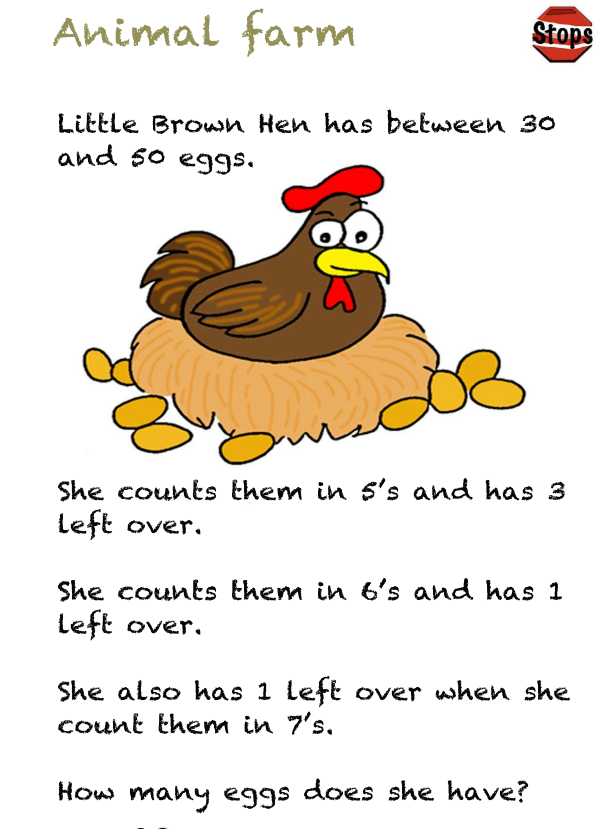 